Муниципальное  автономное общеобразовательное учреждениеосновная общеобразовательная школа №4 г.ТуринскаПОЛОЖЕНИЕо внутренней системе оценки качества образования Муниципального  автономного общеобразовательного  учрежденияосновной общеобразовательной школы №41. Общие положенияНастоящее Положение о внутренней системе оценки качества образования муниципального  автономного общеобразовательного  учреждения основной общеобразовательной  школы №4 (далее - Положение) определяет цели, задачи, принципы, объекты, содержание, механизмы и процедуры внутренней системы оценки качества образования, порядок ее функционирования в муниципальном автономном общеобразовательном учреждении МАОУ ООШ №4 г.Туринска (далее - образовательная организация, ОО).Положение разработано в соответствии с:Федеральным законом от 29 декабря 2012 года № 273-ФЗ «Об образовании в Российской Федерации» (в актуальной версии);Постановлением Правительства Российской Федерации от 05.08.2013 № 662 «Об осуществлении мониторинга системы образования»;Государственной программой Российской Федерации «Развитие образования», утвержденной постановлением Правительства от 26.12.2017 №1642 «Об утверждении государственной программы Российской Федерации "Развитие образования"»;Федеральным проектом    «Современная школа» национального проекта «Образование»Федеральным государственным образовательным стандартом начального общего образования, утвержденным приказом Минобранауки РФ от 06.10.2009 № 373 «Об утверждении и введении в действие федерального государственного образовательного стандарта начального общего образования»;Федеральным государственным образовательным стандартом основного общего образования, утвержденным приказом Минобрнауки РФ от 17.12.2010 № 1897 «Об утверждении федерального государственного образовательного стандарта основного общего образования»;	Федеральным государственным образовательным стандартом среднего общего образования, утвержденным приказом Минобрнауки РФ от 17.05.2012 № 413 «Об утверждении федерального государственного образовательного стандарта среднего общего образования»;Приказом Министерства просвещения Российской Федерации от 31.05.2021 № 286 "Об утверждении федерального образовательного стандарта начального общего образования";Приказом Министерства просвещения Российской Федерации от 31.05.2021 № 287 "Об утверждении федерального образовательного стандарта основного общего образования";Порядком проведения самообследования образовательной организацией, утвержденным приказом Минобрнауки РФ от 14.06.2013 №462 «Об утверждении Порядка проведения самообследования образовательной организацией»;Приказом Минобрнауки" РФ от 05.12.2014 №1547 «Об утверждении показателей, характеризующих общие критерии оценки качества образовательной деятельности организаций, осуществляющих образовательную деятельность»;Приказом Министерства образования и науки Российской Федерации от 22.09.2017 № 955«Об утверждении показателей мониторинга системы образования»;Приказом Министерства образования и молодежной политики Свердловской области от 20.07.2021 № 689-Д «Об утверждении Положения о региональной системе оценки качества образования Свердловской области»;Уставом образовательной организации.В Положении применяются следующие понятия и аббревиатуры:качество образования - комплексная характеристика образовательной деятельности и подготовки обучающегося, выражающая степень его соответствия ФГОС, образовательным стандартам, федеральным государственным требованиям и (или) потребностям физического или юридического лица, в интересах которого осуществляется образовательная деятельность, в том числе степень достижения планируемых результатов освоения основной образовательной программы;качество образования на школьном уровне - комплексная характеристика школьной образовательной системы, выражающаяся ее способности удовлетворять установленные и прогнозируемые потребности региона, местного самоуправления и общества в достижении планируемых результатов основных общеобразовательных программ;-оценка качества образования на школьном уровне - оценка способности школьной образовательной системы удовлетворять установленным и прогнозируемым потребностям местного самоуправления и общества в части эффективного и всестороннего развития человека вследствие освоения основных общеобразовательных программ;механизмы оценки качества образования на школьном уровне - совокупность созданных условий осуществления в школьной образовательной системе оценочных процессов, в ходе которых осуществляются процедуры оценки образовательных достижений обучающихся, качества образовательных программ, условий реализации образовательного процесса в образовательной организации;процедуры оценки качества образования - совокупность организационных структур, норм и правил, диагностических и оценочных контрольных измерительных материалов, обеспечивающих на единой основе оценку качества образовательной деятельности и подготовки обучающегося, выраженное в степени их соответствия федеральным государственным образовательным стандартам и потребностям участников образовательных отношений;мониторинг системы качества образования - сбор, обработка, накопление, анализ информации о результатах оценочных процедур, о количественных и качественных изменениях в состоянии системы образования образовательной организации, установление степени ее соответствия требованиям федеральных государственных образовательных стандартов, ВСОКО и (или) потребностям участников образовательных отношений, в том числе степень достижения обучающимися планируемых результатов образовательной программы;ГИА - государственная итоговая аттестация;ЕГЭ - единый государственный экзамен;ОГЭ - основной государственный экзамен;ГВЭ - государственный выпускной экзамен;ВПР - всероссийская проверочная работа;ДКР - диагностическая контрольная работа;КИМ - контрольно-измерительные материалы;ООП - основная образовательная программа;УУД - универсальные учебные действия.ВСОКО обеспечивает администрацию образовательной организации качественной и своевременной информацией, необходимой для принятия управленческих решений, определяет, насколько рациональны педагогические средства, реализуемые в образовательном процессе, насколько дидактические средства (формы, методы обучения, режим учебной работы и др.) адекватны заявленным целям и возрастным особенностям обучающихся, специфике среды их жизнедеятельности.Результаты ВСОКО как источник объективной и достоверной информации о качестве образовательных услуг и результатах образования, могут быть использованы:   - территориальными органами федеральных органов государственной власти, осуществляющими государственный контроль;исполнительными органами государственной власти Свердловской области-       учредителями образовательной организации;-       обучающимися и их родителями (законными представителями).Основные цели, задачи, функции и принципы ВСОКОЦелью ВСОКО является обеспечение применения региональных механизмов оценки качества общего образования для формирования информационной основы управления качества образования в школьной образовательной системе.ВСОКО МАОУ ООШ №4 г.Туринска направлена на:-обеспечение условий реализации системы федеральных, региональных, муниципальных,школьных исследований качества образования, позволяющих оценивать качество образования на уровнях начального общего и основного общего образования, а также дополнительного образования в школьной образовательной системе;-использование на школьном уровне региональных механизмов, оценочных процедур и инструментов для оценки качества общего образования, а также анализа и интерпретации ее результатов;-использование фонда оценочных средств для проведения процедур контроля и оценки качества образования на школьном уровне, разработанных федеральными, региональными институтами оценки качества образования;-обеспечение функционирования системы мониторинга оценки качества образования на школьном уровне;-формирование и использование механизмов привлечения общественности к оценке качества общего образования на школьном уровне;обеспечение единства и соотнесенности между собой (в соответствии с полномочиями) региональной, муниципальной и школьной систем оценки качества общего образован;достижение обучающимися планируемых метапредметных и предметных результатов освоения основной образовательной программы начального общего и основного общего образования;оценку результатов обучающихся по адаптированным основным общеобразовательным программам;формирование функциональной грамотности,-использование результатов оценки качества образования для принятия эффективных управленческих решений.Задачами ВСОКО являются:осуществление оценки качества образования и образовательных достижений обучающихся по уровням образования, включая независимую оценку, общественную и педагогическую экспертизу;-оценка результативности педагогической и управленческой деятельности в школьной системе образования для повышения эффективности управления на основе системного (сравнительного) анализа;информационное, методическое и технологическое сопровождение процедур оценки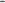 качества образования;развитие	системы	повышения	квалификации	педагогических	и	руководящих работников;расширение участия общественных наблюдателей	в независимой оценке качества образовательной деятельности образовательной организации;удовлетворение потребностей субъектов образования в объективной информации о состоянии и развитии школьной системы образования.Функциями ВСОКО являются:сбор данных по ОО в соответствии с федеральными, региональными, муниципальными показателями и индикаторами мониторинга качества образования;получение сравнительных данных, выявление динамики и факторов влияния на динамику качества образования;определение и упорядочивание информации о состоянии и динамике качества образования в базе данных ОО;координация деятельности организационных структур, задействованных в процедурах мониторинга качества образования, и реальных достигаемых образовательных результатов нормативным требованиям, социальным и личностным ожиданиям.ВСОКО включает в себя две согласованные между собой системы оценок:внешнюю оценку, осуществляемую внешними по отношению к ОО службами (результаты ГИА, мониторинговые исследования международного, федерального, регионального и муниципального уровней);внутреннюю оценку (самооценку), осуществляемую самой ОО - участниками образовательных отношений.Получаемая    в    процессе    оценки    информация     должна     отвечать следующим требованиям:отражать реальное состояние дел;иметь минимальные погрешности измерений;источники должны быть оптимальными;объем информации должен позволять принять обоснованное управленческое решение;иметь четкую структуру сбора, пополнения, отчетности и хранения;должна быть своевременной;должна быть представлена в форме, позволяющей видеть реальные проблемы, требующие решения;каждый субъект мониторинга может увидеть свой результат.Структура ВСОКОВСОКО включает в себя следующие составляющие:нормы соответствия федеральным, региональным и муниципальным требованиям к качеству общего образования;субъекты ВСОКО и их функции;объекты ВСОКО;механизмы ВСОКО;процедуры оценивания;формы и регламенты проведения оценочных процедур;инструментарий оценивания для каждой процедуры;система оценивания (критерии, характеризующие объект оценки; шкалы, с использованием которых оценивается объект по каждому из критериев; принципы выбора, по которым на основании оценок значений критериев для объекта определяется общая оценка);система управленческих решений по обеспечению требуемого уровня качества образования.ВСОКО является институциональным уровнем региональной системы оценки качества образования. Оценка качества образования в рамках ВСОКО включает инвариантную составляющую, закрепленную в требованиях действующего законодательства, и вариативную составляющую, определяемую специальными потребностями субъектов ВСОКО и особенностями оценочных процедур.Субъектами ВСОКО являются:образовательная организация;коллегиальные органы управления, предусмотренные уставом образовательной организации.Администрация образовательной организации в рамках обеспечения функционирования ВСОКО:формирует систему локальных нормативных актов, регулирующих функционирование ВСОКО, в том числе:-осуществляет разработку критериев и показателей ВСОКО,- осуществляет разработку порядка проведения оценочных процедур ВСОКО и обеспечивает их проведение;обеспечивает участие и осуществляет анализ результатов участия в международных, федеральных, региональных, муниципальных мониторинговых исследованиях и оценочных процедурах;осуществляет сбор, хранение, обработку статистической информации о состоянии и динамике качества образования в образовательной организации;осуществляет ведение, сбор и представление сведений в действующие в Свердловской области базы данных;обеспечивает информационную открытость проведения процедур оценки качества образования;обеспечивает регулярное проведение самообследования, формирует информационно- аналитические материалы по результатам оценки качества образования (отчет о результатах самообследования, анализ работы школы за учебный год, публичный доклад и т.д.);обеспечивает проведение процедур независимой оценки качества образования;осуществляет анализ состояния системы образования образовательной организации с использованием результатов независимой оценки качества образования;обеспечивает предоставление информации о качестве образования на муниципальный и региональный уровни системы оценки качества образования;принимает управленческие решения для повышения качества образования на основе анализа результатов, полученных в процессе реализации ВСОКО.Коллегиальные	органы	управления	образовательной	организации	в	рамках обеспечения функционирования ВСОКО:принимают участие в разработке, изменении ВСОКО;принимают участие в определении системы показателей оценки качества образования и направлений мониторинговых исследований;вносят предложения по развитию системы образования образовательной организации на основе результатов ВСОКО.Объекты ВСОКО, механизмы и процедуры оцениванияОбъектами ВСОКО являются:образовательные программы: основные общеобразовательные программы - образовательные программы начального общего, основного общего образования; дополнительные общеобразовательные программы;условия реализации образовательных программ;результаты освоения обучающимися образовательных программ;удовлетворенность потребителей качеством образования.Реализация ВСОКО обеспечивается комплексом механизмов оценки качества образования в образовательной организации:оценка качества образовательных программ;оценка качества условий реализации образовательных программ;оценка качества образовательных результатов обучающихся;-оценка механизмов управления качеством образовательной деятельности;-оценка системы организации воспитания и социализации обучающихся;-оценка сформированности функциональной грамотности обучающихся.оценка удовлетворенности потребителей качеством образования.Процедуры оценки качества образования в рамках ВСОКО проводятся в течение всего учебного года, результаты обобщаются на этапе подготовки отчета о результатах проведения самообследования образовательной организацией за календарный год и отчета о результатах деятельности образовательной организации за учебный год.К основным процедурам оценки качества ВСОКО относятся:В рамках оценки качества образовательных программ:экспертиза образовательных программ, реализуемых в образовательной организации (установление соответствия содержания образовательных программ требованиям ФГОС),контроль реализации образовательных программ (установление соответствия выполнения учебных планов, рабочих программ учебных предметов требованиям ФГОС);мониторинг качества проведения уроков и индивидуальной работы с обучающимся.В рамках оценки качества условий реализации образовательных программ:мониторинг кадрового обеспечения реализации ООП (укомплектованность кадрами, уровень квалификации, непрерывность профессионального развития, анализ методической работы);анализ учебно-методического, библиотечно-информационного обеспечения реализации ООП (пополнение библиотечного фонда, обеспеченность бесплатными учебниками и учебными пособиями, мультимедийным компьютерным оборудованием, качество использования оборудования, наличие условий для дистанционного и электронного образования и т.д.);анализ психолого-педагогического обеспечения реализации ООП (диагностическая деятельность, психологическое консультирование, просветительско-профилактическая работа);анализ материально-технического обеспечения реализации ООП (реализация плана финансово-хозяйственной деятельности, оснащение образовательного процесса техническими средствами, лабораторным оборудованием, школьной мебелью, пособиями и т.д.);анализ финансово-экономического обеспечения реализации ООП (анализ расходов и доходов образовательной деятельности, анализ выполнения муниципального задания; реализация плана финансово-хозяйственной деятельности; организация платных образовательных услуг);контроль состояния условий получения общего образования лицам с ограниченным возможностями здоровья и инвалидами;контроль состояния санитарно-гигиенических условий, медицинского сопровождения и обеспечения обучающихся качественным питанием;психологический климат в образовательном учреждении;мониторинг реализации «дорожной карты» развития условий реализации ООП (по уровням общего образования).В рамках оценки качества образовательных результатов, обучающихся:предметно-обобщающий контроль (административные контрольные работы);промежуточная аттестация;накопительная оценка индивидуальных образовательных достижений учащихся (с использованием технологии портфолио);анализ результатов внешних независимых диагностик (муниципальных, региональных процедур по оценке качества подготовки обучающихся, международных сравнительных исследований качества образования в составе общероссийской выборки, национальных исследований качества образования в составе общероссийской выборки, всероссийских проверочных работ);анализ достижения показателей оценки качества подготовки обучающихся (по базовой подготовке (минимальный уровень), по подготовке высокого уровня, по индивидуализации обучения);анализ результатов участия в предметных олимпиадах, конкурсах, соревнованиях различного уровня;контроль посещаемости и общей успеваемости обучающихся;итоговая оценка по предметам, не выносимым на ГИА;оценка уровня достижения обучающимися планируемых предметных, метапредметных и личностных результатов освоения ООП (по уровням общего образования);мониторинг состояния и динамики формирования предметных, метапредметных и личностных образовательных результатов;анализ результатов ГИА;и т.д.В рамках оценки степени удовлетворенности потребителей качеством образования:анализ удовлетворенности потребителей условиями и качеством предоставляемых услуг (анкетирование участников образовательных отношений: обучающиеся, родители (законные представители) обучающихся);анализ результатов независимой оценки качества условий осуществления образовательной деятельности образовательной организации.Неотъемлемой частью ВСОКО являются мероприятия внутришкольного контроля, данные которого являются предметом различных мониторингов, перечень которых определен настоящим Положением.Перечень, периодичность и сроки проведения оценочных процедур в рамках ВСОКО определяются образовательной организацией в соответствии с требованиями региональной и муниципальной систем оценки качества образования.Использование результатов ВСОКООценка результатов ВСОКО предполагает формирование системы управленческих решений по обеспечению требуемого уровня качества образования в образовательной организации.Функционирование ВСОКО позволит:-обеспечить участников образовательных отношений объективной информацией о состоянии качества образования в образовательной организации, полученной в результате оценочных процедур, необходимой, в том числе, для проведения образовательной организацией самообследования;-образовательной организации выстраивать эффективную систему управленческих решений по обеспечению требуемого уровня качества образования в образовательной организации в части:совершенствования ВСОКО,оценки качества и эффективности деятельности педагогических работников образовательной организации, в том числе для формирования оптимальных траекторий их профессионального развития и профессионального воздействия на обучающихся,оценки качества реализуемых образовательных программ для принятия решений по их изменению, доработке, корректировке,выстраивания эффективной системы формирования контингента обучающихся для углубленного изучения отдельных учебных предметов, для освоения образовательных программ на профильном уровне;оценки инфраструктуры образовательной организации на соответствие требованиям к условиям реализации образовательных программ, в том числе для подготовки дорожной карты совершенствования таких условий и программы развития образовательной организации,информирования родителей (законных представителей) обучающихся о качестве образования, результатах оценочных процедур.Информирование заинтересованных сторон о качестве образования в образовательной организации осуществляется через отчет о результатах проведения самообследования, который ежегодно публикуется на официальном сайте организации в сети«Интернет».Приложение 1  к Положению о внутренней системе оценки качества образования   МАОУ ООШ №4 г.ТуринскаПримерные критерии и оценочные процедуры ВСОКОПриложение 2  к Положению о внутренней системе оценки качества образования   МАОУ ООШ №4 г.ТуринскаПримерные показатели,характеризующие критерий оценки качества образования, касающийся соответствия основной образовательной программы требованиям ФГОС(по уровням общего образования)Примерные показатели,Приложение3  к Положению о внутренней системе оценки качества образования   МАОУ ООШ №4 г.Туринскахарактеризующие критерий оценки качества образования, касающийся условий реализации образовательных программПриложение 4  к Положению о внутренней системе оценки качества образования   МАОУ ООШ №4 г.ТуринскаПримерные показатели,характеризующие критерий оценки качества образования, касающийся образовательных (предметных) результатов обучающихсяПримерные показатели,Приложение 5  к Положению о внутренней системе оценки качества образования   МАОУ ООШ №4 г.Туринскахарактеризующие критерий оценки качества образования, касающийся образовательных (метапредметных) образовательных результатовПриложение 6  к Положению о внутренней системе оценки качества образования   МАОУ ООШ №4 г.ТуринскаПримерные показатели мониторинга личностного развития обучающихсяПриложение 8  к Положению о внутренней системе оценки качества образования   МАОУ ООШ №4 г.ТуринскаПримерные показатели оценки,характеризующие критерий оценки качества образования, касающийся удовлетворенности потребителей качеством образованияРАССМОТРЕНОна педагогическом совете протокол № 1 от 30 августа 2021 г                                        УТВЕРЖДЕНО    приказом директора МАОУ ООШ №4№174    от 30 августа 2021г.КритерииОценочные процедурыОбразовательные программыОбразовательные программыСоответствие	основной	образовательнойпрограммы	требованиям	ФГОС	(по уровням общего образования)Экспертиза	образовательных	программ, реализуемых в образовательной организацииСоответствие выполнения учебных планов, рабочих программ учебных предметов требованиям ФГОСКонтроль реализации образовательных программ (проверка учетно-отчетной документации и т.д.).Мониторинг	качества	проведения	уроков	и индивидуальной работы с обучающимсяУсловия реализации образовательных программУсловия реализации образовательных программСоответствие кадрового обеспечения реализации образовательных программ требованиям ФГОС, профессионального стандартаМониторинг кадрового обеспечения реализации ООП (укомплектованность кадрами, уровень квалификации,		непрерывность профессионального	развития,	анализ методической работы и т.д.).Мониторинг качества проведения уроков (в том числе  с точки зрения формированияфункциональной     грамотности)	и индивидуальной работы с обучающимсяСоответствие	учебно-методического, библиотечно-информационного обеспечения реализации ООП требованиям ФГОСМониторинг состояния и динамики развития учебно-методического,	библиотечно		- информационного обеспечения реализации ООП (пополнение	библиотечного	фонда, обеспеченность бесплатными учебниками и учебными пособиями, мультимедийным компьютерным оборудованием, качество использования оборудования, наличие условий для дистанционного и электронного образованияи т.д.)Наличие	и	результативность	психолого	-педагогического сопровождения реализации ООПАнализ психолого - педагогического сопровождения	реализации	ООП (диагностическая деятельность, психологическое консультирование,		просветительско- профилактическая работа, формирование положительного психологического климата в ООи т.д.)Соответствие	материально	-	технического обеспечения реализации ООП требованиям ФГОСМониторинг состояния и динамики развития материально-технического	обеспечения реализации ООП (реализация плана финансово- хозяйственной деятельности, оснащение образовательного процесса техническими средствами, лабораторным оборудованием,школьной мебелью, пособиями и т.д.)Наличие неэффективных результатов финансово- экономического	деятельности образовательной организации в процессе реализации ООПАнализ финансово - экономического обеспечения реализации ООП (анализ расходов и доходов образовательной		деятельности,		анализ выполнения муниципального задания; реализация плана финансово   -   хозяйственной деятельности;	организация	платных образовательных услуг)Наличие условий получения общего образования лицам с ограниченным возможностями здоровья иКонтроль состояния и динамики развития условий получения	общего	образования	лицам	синвалидамиограниченным	возможностями	здоровья	иинвалидамиНаличие необходимых условий для охраны и укрепления здоровья, организации питания обучающихсяКонтроль состояния санитарно-гигиенических условий, медицинского сопровождения и обеспечения обучающихся качественнымпитаниемНаличие и эффективность реализации «дорожной карты» развития условий реализации ООПМониторинг	реализации	«дорожной	карты» развития условий реализации ООП (по уровнямобщего образования)Результаты освоения обучающимися образовательных программРезультаты освоения обучающимися образовательных программСоответствие	результатов	освоения Обучающимися образовательных программ требованиям ФГОС.Наличие участников всероссийской олимпиады школьников (муниципальный, региональный, федеральный этапы).Наличие победителей и призеров всероссийской олимпиады школьников(муниципальный, региональный, федеральный этапы).Наличие обучающихся, завершивших освоение образовательных программ основного общего образования с отличием.И т.д.Административные	контрольные	работы(предметно-обобщающий контроль). Промежуточная аттестация.Накопительная оценка индивидуальных образовательных достижений учащихся	(с использованием технологии портфолио).Контроль посещаемости и общей успеваемости обучающихся.Итоговая оценка по предметам, не выносимым на ГИА.Рейтинг обучающихся (индивидуальный накопительный показатель учебной деятельности обучающегося).Оценка уровня достижения обучающимися планируемых предметных, метапредметных		и личностных	результатов	освоения	ООП	(по уровням общего образования).Мониторинг состояния и динамики формирования предметных, метапредметных и личностных образовательных результатовАнализ результатов внешних независимых диагностик (муниципальных, региональных процедур по оценке качества подготовки обучающихся, международных сравнительных исследований качества образования в составе общероссийской выборки, национальных исследований качества образования в составе общероссийской выборки, всероссийских проверочных работ).Анализ достижения показателей оценки качества подготовки обучающихся (по базовой подготовке (минимальный уровень), по подготовке высокого уровня, по индивидуализации обучения).Анализ результатов участия в предметных олимпиадах, конкурсах, соревнованиях различного уровня.Анализ результатов ГИАУдовлетворенность потребителей качеством образованияУдовлетворенность потребителей качеством образованияОткрытость	и	доступность	информации	обобразовательной организацииАнкетирование участников образовательных отношений: обучающихся, родителей (законных представителей)	обучающихся.	Анализ результатов независимой оценки качества условий осуществления образовательной деятельности образовательной организацииКомфортность условий предоставления услугАнкетирование участников образовательных отношений: обучающихся, родителей (законных представителей)	обучающихся.	Анализ результатов независимой оценки качества условий осуществления образовательной деятельности образовательной организацииНаличие	необходимых	условий	охраны	иукрепления здоровьяАнкетирование участников образовательных отношений: обучающихся, родителей (законных представителей)	обучающихся.	Анализ результатов независимой оценки качества условий осуществления образовательной деятельности образовательной организацииНаличие условий для индивидуальной работы собучающимисяАнкетирование участников образовательных отношений: обучающихся, родителей (законных представителей)	обучающихся.	Анализ результатов независимой оценки качества условий осуществления образовательной деятельности образовательной организацииНаличие	дополнительных	образовательныхпрограммАнкетирование участников образовательных отношений: обучающихся, родителей (законных представителей)	обучающихся.	Анализ результатов независимой оценки качества условий осуществления образовательной деятельности образовательной организацииНаличие	возможности	развития	творческихспособностей и интересов обучающихся, включаяАнкетирование участников образовательных отношений: обучающихся, родителей (законных представителей)	обучающихся.	Анализ результатов независимой оценки качества условий осуществления образовательной деятельности образовательной организацииих участие в конкурсах и олимпиадах (в том числе во всероссийских и международных), выставках, смотрах, физкультурных мероприятиях, спортивных мероприятиях, в том числе в официальных спортивных   соревнованиях,   и    других массовых мероприятияхНаличие	возможности	оказания		психолого- педагогической,	медицинской,	социальнойпомощи обучающимсяНаличие	условий	организации	обученияобучающихся с ОВЗДоброжелательность,	вежливость,компетентность	работников	образовательной организацииСоответствие	качества	образовательных результатов запросам, ожиданиям потребителейобразовательных услуг№ п/пПоказательЕдиница измерения (значение показателя)(В ходе внутренней оценки может быть выбран один извариантов маркировки)1. Образовательная деятельность1. Образовательная деятельность1. Образовательная деятельность1.1.Общая численность обучающихся, осваивающих основную образовательную программу.Чел.1.2.Общая численность обучающихся, осваивающих основную образовательную программу:Общая численность обучающихся, осваивающих основную образовательную программу:- начального общего образования;Чел.- основного общего образования;Чел.1.3.Формы получения образования в ОО:- очная;Имеется/не имеется. Количество чел.- очно-заочная;Имеется/не имеется. Количество чел.- заочнаяИмеется/не имеется. Количество чел.1.4.Реализация ООП по уровням общего образования:- сетевая форма;Имеется/не имеется. Количество чел.- с применением дистанционных образовательныхтехнологий;Имеется/не имеется.Количество чел.- с применением электронного обученияИмеется/не имеется. Количество чел.2. Соответствие образовательной программы требованиям ФГОС2. Соответствие образовательной программы требованиям ФГОС2. Соответствие образовательной программы требованиям ФГОС2.1.Соответствие структуры ООП требованиям ФГОССоответствует/не соответствует2.2.Наличие материалов, подтверждающих реализацию в ООП части, формируемой участниками образовательныхотношенийИмеется/не имеется2.3.Соответствие объема части ООП, формируемойучастниками образовательных отношений, требованиям ФГОССоответствует/не соответствует2.4.Отражение в пояснительной записке к ООП специфики и традиций образовательной организации, социальногозапроса потребителей образовательных услугИмеется/не имеется2.5.Соответствие учебного плана ООП требованиям ФГОС по составу предметных областей и наименованиям учебныхпредметовСоответствует/не соответствует2.6.Соответствие учебного плана ООП требованиям ФГОС по объему часовСоответствует/не соответствует2.7.Соответствие учебного плана ООП требованиям СанПиНСоответствует/несоответствует2.8.Наличие рабочих программ учебных предметов, курсов,дисциплин (модулей) по всем предметам учебного плана, их соответствие требованиям ФГОСИмеется/не имеется2.9.Наличие рабочих программ курсов части учебного плана,Имеется/не имеетсяформируемой участниками образовательных отношенийформируемой участниками образовательных отношенийформируемой участниками образовательных отношений2.10.Отношение количества рабочих программ курсов части учебного плана, формируемой участникамиобразовательных отношений, к количеству обучающихся,осваивающих ООП «Отношение количества рабочих программ курсов части учебного плана, формируемой участникамиобразовательных отношений, к количеству обучающихся,осваивающих ООП «Отношение количества рабочих программ курсов части учебного плана, формируемой участникамиобразовательных отношений, к количеству обучающихся,осваивающих ООП «Количество ед. на одного обучающегосяКоличество ед. на одного обучающегося2.11.Наличие и количество индивидуальных учебных планов для обучающихся:Наличие и количество индивидуальных учебных планов для обучающихся:Наличие и количество индивидуальных учебных планов для обучающихся:Наличие и количество индивидуальных учебных планов для обучающихся:Наличие и количество индивидуальных учебных планов для обучающихся:- по очно-заочной, заочной форме- по очно-заочной, заочной форме- по очно-заочной, заочной формеКоличество ед./не имеетсяКоличество ед./не имеется- с ОВЗ на основаниях инклюзии в классах с нормативноразвивающимися сверстниками- с ОВЗ на основаниях инклюзии в классах с нормативноразвивающимися сверстниками- с ОВЗ на основаниях инклюзии в классах с нормативноразвивающимися сверстникамиКоличество ед./не имеетсяКоличество ед./не имеется- 8-9-х классов, реализующих индивидуальные проектыв рамках профориентации- 8-9-х классов, реализующих индивидуальные проектыв рамках профориентации- 8-9-х классов, реализующих индивидуальные проектыв рамках профориентацииКоличество ед./не имеетсяКоличество ед./не имеется2.12.Наличие плана внеурочной деятельностиНаличие плана внеурочной деятельностиНаличие плана внеурочной деятельностиИмеется/не имеетсяИмеется/не имеется2.13.Соответствие плана внеурочной деятельности требованиямФГОС по составу и наименованию направлений внеурочной деятельностиСоответствие плана внеурочной деятельности требованиямФГОС по составу и наименованию направлений внеурочной деятельностиСоответствие плана внеурочной деятельности требованиямФГОС по составу и наименованию направлений внеурочной деятельностиСоответствует/не соответствуетСоответствует/не соответствует2.14.Соответствие плана внеурочной деятельности требованиямФГОС по объему часовСоответствие плана внеурочной деятельности требованиямФГОС по объему часовСоответствие плана внеурочной деятельности требованиямФГОС по объему часовСоответствует/несоответствуетСоответствует/несоответствует2.15.Соответствие мероприятий плана внеурочной деятельности планируемым результатам ООП, в том числе Программеформирования и развития УУД и Программе воспитанияСоответствие мероприятий плана внеурочной деятельности планируемым результатам ООП, в том числе Программеформирования и развития УУД и Программе воспитанияСоответствие мероприятий плана внеурочной деятельности планируемым результатам ООП, в том числе Программеформирования и развития УУД и Программе воспитанияСоответствует/не соответствуетСоответствует/не соответствует2.16.Наличие рабочих программ курсов внеурочнойдеятельности для курсов внеурочной деятельности, внесенных в план внеурочной деятельностиНаличие рабочих программ курсов внеурочнойдеятельности для курсов внеурочной деятельности, внесенных в план внеурочной деятельностиНаличие рабочих программ курсов внеурочнойдеятельности для курсов внеурочной деятельности, внесенных в план внеурочной деятельностиИмеется/не имеетсяИмеется/не имеется2.17.Соответствие рабочих программ курсов внеурочнойдеятельности требованиям ФГОССоответствие рабочих программ курсов внеурочнойдеятельности требованиям ФГОССоответствие рабочих программ курсов внеурочнойдеятельности требованиям ФГОССоответствует/несоответствуетСоответствует/несоответствует2.18.Отношение количества рабочих программ курсоввнеурочной деятельности к требованиям ФГОС к количеству обучающихся, осваивающих ООПОтношение количества рабочих программ курсоввнеурочной деятельности к требованиям ФГОС к количеству обучающихся, осваивающих ООПОтношение количества рабочих программ курсоввнеурочной деятельности к требованиям ФГОС к количеству обучающихся, осваивающих ООПКоличество ед. на одного обучающегосяКоличество ед. на одного обучающегося2.19.Наличие Программы формирования и развития УУДНаличие Программы формирования и развития УУДНаличие Программы формирования и развития УУДИмеется/не имеетсяИмеется/не имеется2.20.Соответствие Программы формирования и развития УУДтребованиям ФГОССоответствие Программы формирования и развития УУДтребованиям ФГОССоответствие Программы формирования и развития УУДтребованиям ФГОССоответствует/несоответствуетСоответствует/несоответствует2.21.Доля внеурочных мероприятий Программы формированияи развития УУД в общем объеме программы в часахДоля внеурочных мероприятий Программы формированияи развития УУД в общем объеме программы в часахДоля внеурочных мероприятий Программы формированияи развития УУД в общем объеме программы в часах%%2.22.Наличие Программы воспитанияНаличие Программы воспитанияНаличие Программы воспитанияИмеется/не имеетсяИмеется/не имеется2.23.Соответствие Программы воспитания требованиям ФГОССоответствие Программы воспитания требованиям ФГОССоответствие Программы воспитания требованиям ФГОССоответствует/несоответствуетСоответствует/несоответствует2.24.Доля внеурочных мероприятий Программы воспитания вобщем объеме программы в часахДоля внеурочных мероприятий Программы воспитания вобщем объеме программы в часахДоля внеурочных мероприятий Программы воспитания вобщем объеме программы в часах%%3. Выполнение учебного плана, рабочей программы учебного предмета3. Выполнение учебного плана, рабочей программы учебного предмета3. Выполнение учебного плана, рабочей программы учебного предмета3. Выполнение учебного плана, рабочей программы учебного предмета3. Выполнение учебного плана, рабочей программы учебного предмета3. Выполнение учебного плана, рабочей программы учебного предмета3.1.КлассКоличество учебных часовКоличество учебных часовКоличество учебных часов% выполнения учебного плана вклассе3.1.КлассПланФактФакт% выполнения учебного плана вклассе3.1.3.2.КлассКоличество учебных часовКоличество учебных часовКоличество учебных часов% выполнения рабочей программыучебного предмета3.2.КлассПланФактФакт% выполнения рабочей программыучебного предмета3.2.Группа условийПоказательЕдиница измеренияКонтроль состояния условийКонтроль состояния условийКонтроль состояния условийГруппа условийПоказательЕдиница измеренияФактический показатель на стартеПланируемый показатель («дорожнаякарта»)Фактвыполнения«дорожной карты»Кадровое обеспечениеУкомплектованность педагогическими, руководящими и иным работниками%Кадровое обеспечениеЧисленность/удельный вес численности педагогических работников, имеющих высшее образование, в общей численности педагогических работниковЧел./%Кадровое обеспечениеЧисленность/удельный вес численности педагогических работников, имеющих высшее образование педагогической направленности(профиля), в общей численности педагогических работниковЧел./%Кадровое обеспечениеЧисленность/удельный вес численности педагогических работников,имеющих среднее профессиональное образование, в общей численности педагогических работниковЧел./%Кадровое обеспечениеЧисленность/удельный вес численности педагогических работников, имеющих среднее профессиональное образование педагогическойнаправленности (профиля), в общей численности педагогических работниковЧел./%Кадровое обеспечениеЧисленность/удельный вес численности педагогических работников, которым по результатам аттестации присвоенаквалификационная категория, в общей численности педагогических работников, в том числе:Чел./%Кадровое обеспечение- высшая;Кадровое обеспечение- перваяКадровое обеспечениеЧисленность/удельный вес численности педагогических работников в общей численности педагогических работников,Чел./%педагогический стаж работы которых составляет:-до,5 лет;- свыше 30 летЧисленность/удельный вес численности педагогических работников в общей численности педагогических работников в возрасте до 30 летЧел./%Численность/удельный вес численности педагогических работников в общей численности педагогических работников в возрасте от 55 летЧел./%Численность/удельный вес численности педагогических иадминистративно-хозяйственных работников, прошедших за последние три года повышение квалификации по профилю профессиональной деятельности и (или) иной осуществляемой в образовательной организации деятельности, в общей численностипедагогических и административно-хозяйственных работниковЧел./%Численность/удельный вес численностиЧел./%педагогических и административно- хозяйственных работников, имеющих профессиональную переподготовку попрофилю/направлению профессиональной деятельности или иной осуществляемой в образовательной организации деятельности, в общей численности педагогических и административно-хозяйственных работниковЧисленность/удельный вес численности педагогических работников, своевременно, прошедших повышение квалификации поосуществлению образовательной деятельности в условиях ФГОС общего образования, в общей численности педагогических иадминистративно-хозяйственных работниковЧел./%Численность/удельный вес численности педагогическихработников, охваченных непрерывным профессиональным образованием:Чел./%- тренинги, обучающие семинары, стажировки;- вне программ повышения квалификацииЧисленность/удельный вес численности педагогических работников, принимавших участие в конкурсах педагогического ипрофессионального мастерства(региональных, всероссийских, международных), в общей численности педагогических работников, обеспечивающихреализацию основной образовательной программыЧел./%Численность/удельный вес численности педагогических работников,Чел./%занявших призовые места в конкурсах педагогического и профессионального мастерства (региональных, всероссийских,международных), в общей численности педагогических работников, обеспечивающих реализацию основной образовательной программыЧисленность/удельный вес численности педагогических работников, реализовавших методические проекты подруководством ученых или научно-педагогических работников партнерских организацийЧел./%Численность/удельный вес численности педагогических работников, имеющих публикации в профессиональных изданияхна региональном или федеральном уровняхЧел./%Численность/удельный вес численности педагогических работников, ведущих личную страничку на сайте школы"Чел./%Учебно-методическо е,библиотечно-информацио нное обеспечение"Количество экземпляров учебной и учебно-методическойлитературы в общем количестве единиц хранения библиотечного фонда, состоящих на учете, в расчете на одного учащегосяЕд./%Учебно-методическо е,библиотечно-информацио нное обеспечениеКоличество экземпляров справочной литературы в общемколичестве единиц хранения библиотечного фонда, состоящих на учете, в расчете на одного учащегосяЕд.Учебно-методическо е,библиотечно-информацио нное обеспечениеКоличество экземпляров научно-популярной литературы в общем количестве единиц хранения библиотечного фонда, состоящих научете, в расчете на одного учащегосяЕд.Учебно-методическо е,библиотечно-информацио нное обеспечениеСоответствие используемых учебников и учебных пособий федеральному перечнюСоответствует/ несоответствуетУчебно-методическо е,библиотечно-информацио нное обеспечениеНаличие общедоступного аннотированного перечня информационных образовательных ресурсов интернетаДа/НетУчебно-методическо е,библиотечно-информацио нное обеспечениеКоличество единиц электронных образовательных ресурсов, используемых при реализации рабочих программ по предметам учебного планаЕд.Учебно-методическо е,библиотечно-информацио нное обеспечениеКоличество единиц цифровых программных продуктов, используемых при реализации плана внеурочной деятельностиЕд.Учебно-методическо е,библиотечно-информацио нное обеспечениеКоличество единиц цифровых программных продуктов, используемых для обеспечения проектной деятельностиобучающихсяЕд.Учебно-методическо е,библиотечно-информацио нное обеспечениеСоответствие содержания сайта требованиям статьи 29Федерального закона № 273-ФЗ «Об образовании в РоссийскойСоответствует/ неФедерации»соответствуетПсихолого-педагогич ескоесопровожд ениеКоличество педагогов-психологов в штатном расписанииЧел.Психолого-педагогич ескоесопровожд ениеКоличество педагогов-психологов по совместительствуЧел.Психолого-педагогич ескоесопровожд ениеКоличество социальных педагоговЧел.Психолого-педагогич ескоесопровожд ениеДоля педагогических работников с вмененным функционалом тьютора в общем количестве педагогических работниковЧел./%Психолого-педагогич ескоесопровожд ениеДоля мероприятий, курируемых педагогом-психологом вПрограмме воспитанияЕд./%Психолого-педагогич ескоесопровожд ениеДоля мероприятий, курируемых педагогом-психологом в Программе формирования и развития УУДЕд./%Психолого-педагогич ескоесопровожд ениеДоля курсов внеурочной деятельности, разработанных при участии(соавторстве) педагога-психолога в общем объеме курсов внеурочной деятельности в плане внеурочной деятельностиЕд./%Психолого-педагогич ескоесопровожд ениеКоличество дополнительных образовательных программ на базе школы, разработанных при участии (соавторстве) педагога-психологаЕд.Психолого-педагогич ескоесопровожд ениеНаличие оборудованного помещения, приспособленного для индивидуальных консультаций с обучающимися, родителямиИмеется/н е имеетсяПсихолого-педагогич ескоесопровожд ениеНаличие оборудованных образовательных пространств дляпсихологической разгрузки; рекреационных зонИмеется/не имеетсяМатериа льно- техничес кое обеспече ниеКоличество компьютеров в расчете на одного учащегосяЕд.Материа льно- техничес кое обеспече ниеОснащенность учебных кабинетов (в оответствии с ФГОС/федеральными или региональными требованиями)Ед./%Материа льно- техничес кое обеспече ниеНаличие читального зала библиотеки, в том числе:Да/нетМатериа льно- техничес кое обеспече ние- с обеспечением возможности работы на стационарных компьютерах или использования переносных компьютеров;Материа льно- техничес кое обеспече ние- с медиатекой;Материа льно- техничес кое обеспече ние- оснащенного средствами сканирования и распознавания текстов;Материа льно- техничес кое обеспече ние- с выходом в интернет с компьютеров, расположенных в помещении библиотеки;Материа льно- техничес кое обеспече ние- с возможностью размножения печатных бумажных материаловМатериа льно- техничес кое обеспече ниеЧисленность/удельный вес численности учащихся, которым обеспечена возможность пользоваться широкополосныминтернетом (не менее 2 Мб/с), в общей численности учащихсяЧел./%Материа льно- техничес кое обеспече ниеОбщая площадь помещений, в которых осуществляетсяКв. мобразовательная деятельность, в расчете на одного учащегосяНаличие неэффекти вных результато вфинансово- экономиче скогодеятельнос тиСоответствие фактических значений показателей, характеризующих объем выполнения муниципального задания за отчетный период,значениям, утвержденным в муниципальном заданииСоответствует/ несоответствуетНаличие неэффекти вных результато вфинансово- экономиче скогодеятельнос тиОтсутствие просроченной дебиторской задолженности по всем уровням бюджетов, исполнительных листов по обязательствамучреждения и решений налоговых органов о взыскании налога, сбора, пеней и штрафов в течение отчетного периодаДа/нетНаличие неэффекти вных результато вфинансово- экономиче скогодеятельнос тиСоблюдение сроков, порядка и качества предоставления бюджетной, бухгалтерской, отчетностиДа / нетНаличие неэффекти вных результато вфинансово- экономиче скогодеятельнос тиНаличие локального нормативного акта учреждения, регулирующего организацию внутреннего финансовогоконтроля в учрежденииДа / нетНаличие неэффекти вных результато вфинансово- экономиче скогодеятельнос тиУдельный вес закупок, проведенных с использованием конкурсных процедурКоличество / %Наличие неэффекти вных результато вфинансово- экономиче скогодеятельнос тиОтсутствие неиспользуемого недвижимого	имуществаДа/нетНаличие неэффекти вных результато вфинансово- экономиче скогодеятельнос тиОтсутствие неиспользуемого особо-ценного движимого имуществаДа/нетНаличие неэффекти вных результато вфинансово- экономиче скогодеятельнос тиОтсутствие выставленных требований на возмещение ущерба по недостачам и хищениям материальных ценностей, денежных средств,а также порчи материальных ценностей по результатам проверок (инвентаризации)Да/нет№ п/пПоказателиЕдиница измерения1.Численность учащихся:Чел./%1.- общая1.- по образовательной программе начального общего образования1.- по образовательной программе основного общего образования2.Численность/удельный вес численности учащихся, успевающих на «4» и «5» по результатам промежуточной аттестации, в общей численности учащихся:Чел./%2.- по образовательной организации в целом2.- по образовательной программе начального общего образования2.- по образовательной программе основного общего образования3.Численность/удельный вес численности учащихся, успевающих на «4» и «5» по результатам административного контроля, в общей численности учащихся (русский язык, математика, учебные предметы углубленного и профильногоизучения):Чел./%3.- по образовательной организации в целом3.- по образовательной программе начального общего образования3.- по образовательной программе основного общего образования4.Численность/удельный вес численности учащихся, успевающих на «4» и «5» по результатам всероссийской проверочной работы, в общей численностиучащихся (учебный предмет):Чел./%4.- по образовательной организации в целом4.- по образовательной программе начального общего образования4.- по образовательной программе основного общего образования5.Средний балл ОГЭ выпускников 9-го класса:Балл5.- по русскому языку5.- по математике6.Численность/удельный вес численности выпускников 9-го класса,получивших неудовлетворительные результаты на ОГЭ, в общей численности выпускников 9-го классаЧел./%6.- по русскому языку6.- по математике7.Численность/удельный вес численности выпускников 9-го класса, не получивших аттестаты об основном общем образовании, в общей численности выпускников 9-го классаЧел./%8.Численность/удельный вес численности выпускников 9-го класса, получивших аттестаты об основном общем образовании с отличием, вобщей численности выпускников 9-го классаЧел./%9.Численность/удельный вес численности учащихся, принявших участие вразличных олимпиадах, смотрах, конкурсах, в общей численности учащихсяЧел./%10.Численность/удельный вес численности учащихся - победителей и призероволимпиад, смотров, конкурсов, в общей численности учащихся, в том числе:Чел./%10.- муниципального уровня;Чел./%10.- регионального уровня;Чел./%10.- федерального уровня;Чел./%10.- международного уровняЧел./%11.Численность/удельный вес численности учащихся, получающихобразование с углубленным изучением отдельных учебных предметов, в общей численности учащихсяЧел./%Группаметапредметных образовательныхрезультатовПоказатели оценки метапредметных образовательных результатовПоказатели оценки метапредметных образовательных результатовФорма и метод оценкиГруппаметапредметных образовательныхрезультатовУровень начального общего образованияУровень основного общего образованияМетапредметныеСловоПроцессОпрос письменныйпонятия и терминыЧислоЯвлениеЗнакОбщееПризнакЧастноеОпределениеПричинаИнформацияСледствиеЦельЗакономерностьРезультатТенденцияРеальныйОбъектВиртуальныйСубъектПрактическийАнализТеоретическийСинтезГипотетическийВероятностныйЛичностные УУДСмыслообразование иСмыслообразование иНаблюдение иморально-этическаяморально-этическая ориентациядиагностика в рамкахориентация в вопросах: -в вопросах: - индивидуальногомониторингасаморегуляциистиля познавательнойличностного развитияповедения;деятельности;- взаимодействия с- эффективной коммуникации;окружающими;- ответственности за- здорового образа жизнисобственные поступки,нравственного долга;- гражданской активности;- отношения к труду и выборупрофессииРегулятивные УУДСпособность принимать и сохранять цели учебной деятельностиСпособность принимать и сохранять цели учебной деятельностиВстроенное педагогическое наблюдениеРегулятивные УУДОсвоение способов решения     проблем творческого ипоискового характераУмение самостоятельно планировать пути достижения целей; осознанно выбирать наиболее эффективныеспособы решения учебных и познавательных задачВстроенное педагогическое наблюдениеРегулятивные УУДУмение планировать, контролировать и оценивать свои учебные действияУмение соотносить свои действия с планируемыми результатами; корректировать планы в связи с изменяющейся ситуациейВстроенное педагогическое наблюдениеРегулятивные УУДУмение понимать причины успеха/неуспеха учебной деятельности и способность действовать даже в ситуациях неуспехаУмение понимать причины успеха/неуспеха учебной деятельности и способность действовать даже в ситуациях неуспехаВстроенное педагогическое наблюдениеПознавательные УУДИспользование знаково- символических средств, схем решения учебных ипрактических задачУмение создавать, применять и преобразовывать знаки и символы, модели и схемы для решения учебных и познавательных задачКомплексная контрольная работа на основе текстаПознавательные УУДАктивное использование речевых средств и ИКТ Работа с информацией: использование различных способов поиска, сбора, обработки, анализа,организации, передачи и интерпретации информации в соответствии скоммуникативными и познавательнымизадачамиУмение осознанно использовать речевые средства.Готовность и способность к самостоятельной информационно-познавательной деятельности, владение навыками получения необходимой информации из словарей разных типов, умение ориентироваться в различных источниках информации, критически оценивать и интерпретировать информацию, получаемую из различных источниковКомплексная контрольная работа на основе текстаИспользование ИКТ- технологий в учебной деятельностиФормирование и развитие компетентности в области ИКТОценка результатов проекта по информатике или технологииОвладение навыками смыслового чтения текстов различных стилей и жанровОвладение навыками смыслового чтения текстов различных стилей и жанровКомплексная контрольная работа на основе текстаПервичное освоение логических операций идействий (анализ, синтез, классификация)Умение определять понятия, создавать обобщения,классифицировать, самостоятельно выбирать основания и критерии для классификации, устанавливать причинно-следственные связи, строить логическое рассуждение, умозаключение и делать выводыОсвоение начальных форм познавательной и личностной рефлексииУмение осознанно выбирать наиболееэффективные способы решения учебных и познавательных задачКоммуникативные УУДУмение использовать речевые средства всоответствии с целями коммуникации:Умение использовать речевые средства в соответствии с целями коммуникации:- участие в дискуссии;Текущийдиагностический контроль по русскому языкуКоммуникативные УУДучастие в диалоге;первичный опыт презентаций;создание текстов художественного стиля;использование в речи не менее трех изобразительно-выразительных средств языкаразвитие опыта презентаций; -создание текстов художественного,публицистического и научно- популярного стилей;использование в речи не менее семи изобразительно-выразительных средствКоммуникативные УУДВзаимодействие с партнером, адекватная оценка собственного поведенияУмение организовывать учебное сотрудничество со сверстниками и педагогамиНаблюдение за ходом работы обучающегося в группеКоммуникативные УУДГотовность и способность формулировать и отстаивать свое мнениеГотовность и способность учитывать мнения других в процессе групповой работыНаблюдение за ходом работы обучающегося в группеКоммуникативные УУДСпособность осуществлять взаимный контроль результатов совместной учебной деятельности; находить общее решениеСпособность осуществлять взаимный контроль результатов совместной учебной деятельности; находить общее решениеНаблюдение за ходом работы обучающегося в группе№ п/пДиагностируемоеличностное качествоПоказательсформированностиПредмет мониторинга по показателю.Оценочная процедураИсполнительПериодичностьпроцедур мониторинга1СформированностьГотовность и способность кКоличество учащихся,ВстроенноеКлассный руководитель,В течение года, вличностных УУДсмыслообразованию идемонстрирующихнаблюдениерамках классныхморально-этическойготовность и способность кчасовориентациисмыслообразованию иморально-этическойориентации2Сформированность активнойгражданской позиции; российская идентичностьНаличие ценностной ориентации гражданского выбора и владениеобщественно-политической терминологиейКоличество учащихся,демонстрирующих наличие ценностной ориентации гражданского выбора и владение общественно-политической терминологиейВстроенное наблюдение. ТестированиеПедагог-психолог совместно (иликлассный руководитель) с преподавателемобщественно- политическихдисциплинЕжегодно, в конце учебногогода2Сформированность активнойгражданской позиции; российская идентичностьОсвоение понятия российской идентичности. Принятие культурно- исторических практик РоссииКоличество учащихся, освоивших понятие российской идентичности и демонстрирующих принятие культурно-историческихпрактик РоссииОпрос.Встроенное педагогическое наблюдениеПедагог-психологЕжегодно, в конце учебногогода2Сформированность активнойгражданской позиции; российская идентичностьСоциально-культурный опыт учащихсяЕдиницы портфолио, подтверждающиесоциально-культурный опыт учащегосяСтатистический учетКлассный руководитель,  Ежегодно, в конце учебногогода3Готовность к продолжению образования на профильном уровне, к выбору профиля обученияПонимание учащимся собственныхпрофессиональных склонностей испособностейКоличество учащихся,своевременно ознакомленных с заключением педагога- психолога опрофессиональныхсклонностях и способностях учащихсяСтатистический учетКлассный руководитель,  Первый раз на этапе предпрофильной подготовки (по окончанииучащимися 7-8-го классов).Положительный опыт углубленного изученияКоличество учащихся,имеющих опыт углубленногоСтатистический учетКлассный руководитель,  Второй раз - подисциплин учебного плана, соответствующих рекомендованному профилю обученияизучения дисциплин учебного плана,соответствующихрекомендованному профилю обученияокончании уровня основного общего образованияОпыт выполнения учащимся проектов, тематика которыхсоответствует рекомендованному профилюКоличество учащихся, имеющих завершенные и презентованные проекты, тематика которыхсоответствуетрекомендованному профилю обученияСтатистический учетКлассный руководитель,  окончании уровня основного общего образования4Готовность и способность ксаморазвитию на основесуществующих норм морали, национальных традиций, традиций этносаОсвоение учащимися существующих норм морали, национальных традиций, традиций этносаКоличество учащихся,демонстрирующих освоение содержания понятий: ценностная ориентация, нормы морали, национальная и этническая идентичность,семья, бракОпросПедагог-психолог и (или) классный руководитель, тьютор в рамкахсодержания рабочих программ пообществознанию и (или) литературеЕжегодно, в конце учебного года4Готовность и способность ксаморазвитию на основесуществующих норм морали, национальных традиций, традиций этносаОпыт выполнения учащимся проектов, тематика которыхсвидетельствует о патриотических чувствах учащегося, его интересе к культуре и истории своего народа, ценностям семьи и бракаКоличество учащихся, имеющих завершенные и презентованные проекты, тематика которыхсвидетельствует о патриотических чувствах учащегося, его интересе к культуре и истории своего народаСтатистический учетКлассный руководитель,  Ежегодно, в конце учебного года5Сформированность культуры здорового образа жизни; ценностное отношение к трудуДемонстрация культуры здорового образа жизни в среде образования исоциальных практикахСтабильность посещения занятий физической культурой.Сокращения количества пропусков уроков поболезни.Соблюдение элементарных правил гигиеныСтатистический учет.Отзыв классного руководителяКлассный руководитель,  Ежегодно, в конце учебного года6Сформированность ценностного отношения к трудуДемонстрация уважения к труду как способусамореализацииУровень активности участия в трудовыхпрактиках, в том числе в качестве волонтераОтзыв классного руководителяКлассный руководитель,  Ежегодно, в конце учебного года7Сформированность основэкологической культурыГотовность учащихся к экологическибезопасному поведению в бытуОсвоение понятий экологического содержания Единицы портфолио, подтверждающиесоциально-культурный опыт учащегосяОпрос.Статистический учетПреподаватель экологии илибиологии совместно с классным руководителем,  Ежегодно, в конце учебного года№ п/пПоказателиЕдиница измерения1.Доля родителей (законных представителей), положительно высказавшихся по вопросу качества образовательныхрезультатов по каждому учебному предмету, отдельно по личностным и метапредметным результатам обучения%2.Доля родителей (законных представителей) каждого класса, положительно высказавшихся по организации внеурочной деятельности (по каждому учебному предмету) и отдельно о классном руководстве%3.Доля	обучающихся,	родителей	(законных	представителей),	удовлетворенных	качеством	предоставляемыхобразовательных услуг, от общего числа опрошенных получателей образовательных услуг%4.Доля обучающихся и родителей (законных представителей), удовлетворенных условиями для индивидуальной работы с обучающимися, созданными в образовательной организации%5.Доля обучающихся и родителей (законных представителей), удовлетворенных системой дополнительного образованияобразовательной организации%6.Доля обучающихся и родителей (законных представителей), положительно высказавшихся о медицинском сопровождении и общественном питании в образовательной организации%7.Доля обучающихся, родителей (законных представителей), удовлетворенных материально-техническим обеспечениеморганизации, от общего числа опрошенных получателей образовательных услуг%8.Доля обучающихся и родителей (законных представителей), положительно высказавшихся о санитарно-гигиенических и эстетических условиях в образовательной организации%9.Доля	обучающихся,	родителей	(законных	представителей)	и	педагогических	работников,	высказавшихся	опсихологическом климате в образовательной организации%10.Доля участников образовательных отношений, удовлетворенных доступностью образовательных услуг для инвалидов%11.Доля обучающихся, родителей (законных представителей), положительно оценивающих доброжелательность и вежливость работников организации от общего числа опрошенных получателей образовательных услуг%12.Доля обучающихся, родителей (законных представителей), удовлетворенных компетентностью работников организации, от общего числа опрошенных получателей образовательных услуг%13.Доля обучающихся, родителей (законных представителей) и педагогических работников, положительно высказавшихся об уровне взаимодействия с социальной сферой микрорайона и города%14.Доля обучающихся, родителей (законных представителей), которые готовы рекомендовать организацию родственникам и знакомым, от общего числа опрошенных получателей образовательных услуг%15.Доля обучающихся, родителей (законных представителей) и педагогических работников, положительно высказавшихся об уровне общественно-государственного управления в образовательной организации%